                                         OPEN ACCESS GENERIC REFERRAL FORM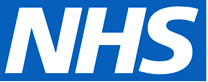 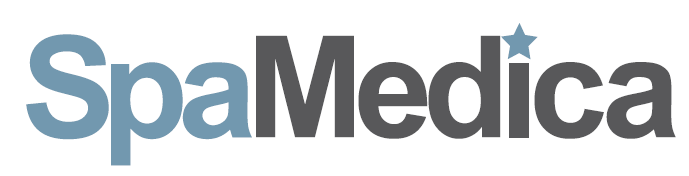 PLEASE FAX: 0161 835 1704 / 0161 839 1423 or EMAIL: referrals@spamedica.co.uk or spamedica.referrals@nhs.net 1: Referring for: Cataract Surgery / YAG Capsulotomy / Other2: Patient choice of SpaMedica hospital: Manchester / Newton Le Willows / Wirral / Liverpool / Wakefield3: Transport Required? Yes / No (Must be mobile and live within 10-30 miles of SpaMedica. Appointments within 2 weeks cannot be guaranteed with transport)4: Optom post-operative assessment? Yes / No (On selecting ‘Yes’ you are indicating yourself or (name) __________________ within the practice is accredited by SpaMedica and will perform the cataract post-op assessment)5: Does your patient have a pacemaker? Yes / No 6: Does your patient have a latex allergy? Yes / NoSection 1 – to be completed by Optometrist Patients Name:				GP’s Name:			       Optometrist’s Name Date Of Birth:				Address:			                       Address: Address:									       Post Code: Post Code:			              Post Code:			       Fax No: Tel No:				               Tel No:				       Tel No:I have explained the benefits and risks of surgery:				      Yes  /  No  /  N/AThe patient wants surgery:					 	      Yes  /  No /  N/AThe patient has significantly impaired visual function:			       Yes  /  No			           SPh            Cyl             Axis          Prism           Add          VA        Near              IOP AT/NCT  Previous refraction         R									                  mm/Hg   Date                                   L									                  mm/Hg  Current refraction           R							                                 mm/Hg  Date                                   L									                 mm/Hg Lens	R            Clear					          Lens       L	               Clear	 	               Nuc								Nuc	               Cor								Cor	               PSC								PSC Cornea	  R             Healthy           L                      Comments................................................................................................ Macula   R              Healthy           L								Pupils dilated       Discs       R              Healthy	          L								Size...................mm Squint / Amblyopia / Other	Comment................................................................................................................... Patient requires interpreter         Yes / No	Language................................................................................................ ...... Comments..................................................................................................................................................................... ..... Social		Driver   Yes / No		Special Visual Needs   Yes / No Comments..................................................................................................................................................................... ..... Signature............................................  Print Name........................................................................  Date............................ Section 2 – To be completed if felt appropriate by General Medical Practitioner	 Further Clinical Details: Signature.............................................................................			Date..............................